DRUŠTVO  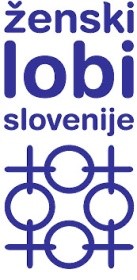 ŽENSKI LOBI SLOVENIJE (ŽLS)   KOALICIJA ZA DOLGOTRAJNO OSKRBO                                                                3. 4. 2018Krajša informativna predstavitev Koalicije ŽLS za dolgotrajno oskrboLjudje, ki naseljujemo Slovenijo, se naglo staramo. Staranje je proces, za katerega si vsi želimo, da bi nas po dolgem aktivnem življenju vodil v obdobje svobode, sproščenosti in socialne varnosti. A za vedno več starejših ljudi je obdobje  starosti povezano z zaskrbljenostjo zaradi kakovosti njihovega življenja, odvisnega od dolgotrajne oskrbe. Število takih ljudi  hitro  narašča, dostopnost in raznolikost ustreznih storitev pa sta vse bolj vprašljivi, saj postajata preveč odvisni od globine žepa uporabnic in uporabnikov ter njihovih svojcev, predvsem otrok.  Zato nujno potrebujemo zakon o dolgotrajni oskrbi, s katerim bi uredili pregleden, potrebam  in življenjskim okoliščinam uporabnic in uporabnikov  prilagojen in povsod po Sloveniji ter vsem dostopen javen sistem. Več dosedanjim vladam je pri pripravi takega zakona spodletelo, ker niso poskrbele, da bi nastalo široko družbeno soglasje o tem, kakšen zakon o dolgotrajni oskrbi pravzaprav potrebujemo. V Ženskem lobiju Slovenije smo se čutile poklicane in sposobne, da poskušamo pomagati zgraditi tako družbeno soglasje o modelu dolgotrajne oskrbe, ki ga v Sloveniji želimo in zmoremo, zato smo ustanovile Koalicijo za dolgotrajno oskrbo. Cilj Koalicije ŽLS za dolgotrajno oskrbo  je, da nadaljnjemu odlaganju sprejetja zakona o dolgotrajni oskrbi, ki bi ga državljanke in državljani te države z visoko podporo sprejeli za svojega, naredimo konec, in da se s predlogom takega zakona čim prej začneta ukvarjati nova vlada in državni zbor v novi zasedbi. V Koaliciji ŽLS za dolgotrajno oskrbo se zavedamo, da gre za zelo kompleksen zakon, ki dejansko zadeva vsakogar v tej družbi in bistveno vpliva na družbeno sožitje generacij ter kakovost življenja vseh posameznic in posameznikov. Zavedamo se tudi, da gre za finančno zahteven zakon, da so interesi različnih deležnikov, ki so doslej urejali dolgotrajno oskrbo, različni, in niso samoumevno usmerjeni k istemu cilju. To je tudi poglavitni razlog, zakaj kljub tolikim poskusom različnih vlad zakon še ni bil sprejet.  Da bi slišale/slišali vaš glas, spoznale/spoznali in razumele/razumeli mnenja in predloge vseh, ki ste že uporabnice in uporabniki, tistih, ki izvajate dolgotrajno oskrbo kot neplačano delo v domačem okolju, kot prostovoljke in prostovoljci ali kot delavke in delavci v javnih institucijah, v socialnih in profitnih podjetjih, ki nudijo storitve dolgotrajne oskrbe, ter spoznale/spoznali stališča političnih strank, predvsem njihovih kandidatk in kandidatov za bližajoče se državnozborske volitve, bo koalicija organizirala niz javnih pogovorov po Sloveniji.  Sporočila z javnih pogovorov bomo   prenesle/prenesli do čim širšega kroga ljudi, k množičnosti tega gibanja pa boste pomembno prispevale/prispevali vsi, ki boste vstopile in vstopili v Koalicijo ŽLS za dolgotrajno oskrbo (s podpisom pristopne izjave).Dogodek, ki ga organiziramo v vašem lokalnem okolju, vam daje priložnost, da postanete del te velike demokratične razprave in se vključite v sooblikovanje predloga javnega, dobro delujočega in vsem dostopnega in sprejemljivega sistema dolgotrajne oskrbe, s katerim bo mogoče v najkrajšem možnem času zadovoljiti potrebe ljudi.